ĐỀ SỐ 02 (Lần 2)Câu 1 (2.0 điểm): Vẽ sơ đồ phân kì lịch sử Trung Quốc.Câu 2 (4.0 điểm): Nguyên nhân bùng nổ, diễn biến chính và ý nghĩa lịch sử của cuộc Cách mạng Tân Hợi 1911.Câu 3 (4.0 điểm): Hoàn cảnh ra đời và những nội dung cơ bản của đường lối cải cách mở cửa của Trung Quốc.TRƯỜNG ĐẠI HỌC VĂN LANGKHOA KHXH&NVĐỀ THI KẾT THÚC HỌC PHẦNHọc kỳ I: Năm học 2021-2022Mã học phần: DDP0250Mã nhóm lớp HP: 211_DDP0250_01; 211_DDP0250_02; 211_DDP0250_03Tên học phần: LỊCH SỬ TRUNG QUỐCHình thức thi: Tự luậnThời gian làm bài: 90 phútNgày kiểm duyệt:Trưởng (Phó) Khoa/Bộ môn kiểm duyệt đề thi:Ngày biên soạn: 09/11/2021Giảng viên biên soạn đề thi: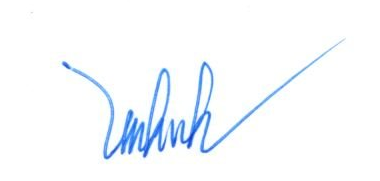 Trịnh Văn Vinh